UDRUGA DIPLOMIRANIH STUDENATA EKONOMSKOG FAKULTETA U SPLITUOIB 56364123472SPLIT, 11.02.2023.IZVJEŠĆE NADZORNOG ODBORANadzorni odbor pregledao je financijsku dokumentaciju i Financijski izvještaj neprofitnih organizacija za 2022. godinu za razdoblje od 01.01 do 31.12. 2022.Utvrđeno je da su izvještajem obuhvaćene sve stavke zabilježene kroz izvatke o promjenama na žiro računu udruge, te da su zakonom propisana izvješća sastavljena istinito na odgovarajućim obrascima i  na vrijeme dostavljena Financijskoj agenciji radi pohrane u Registar neprofitnih organizacija.Nisu utvrđene nikakve nepravilnosti u evidentiranom poslovanju.U 2022. godini ostvareni su ukupni primici od 7.800 kuna, što je 1% više od primitaka prošle godine. Razlika je ostvarena na stavci primici od članarina. Ukupni izdaci u prošloj godini iznosili su 16.137 kuna što je 273% više od prošlogodišnjih izdataka. Povećanja su zabilježena na stavkama: izdaci za usluge i ostali izdaci.Stoga je prema godišnjem financijskom izvještaju o primicima i izdacima za 2022. godinu ostvaren manjak u iznosu od 8.337 kuna. Prenesena sredstava iz prethodne poslovne godine umanjena su za ovaj iznos, te stanje novčanih sredstava na računu iznosi  16.376 kuna.Sve poslovne promjene evidentirane su u Knjizi primitaka i izdataka. Svi računi plaćeni dobavljačima evidentirani su u Knjizi ulaznih računa.Nadzorni odbor:Edita Vrgoč, predsjednica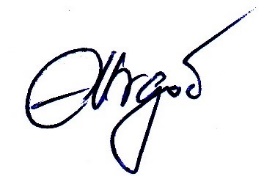 